URZĄD GMINY OSIELSKO ul. Szosa Gdańska 55A, 86-031 Osielsko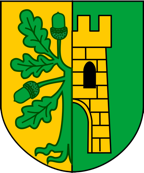 tel. 52 324 18 00; fax. 52 324 18 03; e-mail: gmina@osielsko.pl; www.osielsko.plZałącznik – Charakterystyka przedsięwzięciado decyzji o środowiskowych uwarunkowaniach OŚ.6220.16.2023z dnia 5 marca 2024 r.	Przedmiotowe przedsięwzięcie obejmuje przebudowę dróg gminnych nr:− 051213C obręb Niwy (ulica Ostromecka),− 051214C obręb Niwy (ulica Chełmińska).Zakres opracowania to rozbudowa istniejącej jezdni i poszerzenie ulicy Ostromeckiej oraz budowę ulicy Chełmińskiej wraz z wykonaniem obustronnych poboczy
z kruszywa. Wzdłuż drogi zaprojektowano zjazdy do działek.Zgodnie z § 3 ust. 1 pkt 62 rozporządzenia Rady Ministrów z dnia 10 września 2019 r. w sprawie określania rodzajów przedsięwzięć mogących znacząco oddziaływać na środowisko (Dz. U. 2019, poz. 1839 ze zm.) inwestycja została zaklasyfikowana jako drogi o nawierzchni twardej o całkowitej długości przedsięwzięcia powyżej 1 km inne niż wymienione w § 2 ust. 1 pkt 31 i 32 lub obiekty mostowe w ciągu drogi o nawierzchni twardej, z wyłączeniem przebudowy dróg lub obiektów mostowych, służących do obsługi stacji elektroenergetycznych
i zlokalizowanych poza obszarami objętymi formami ochrony przyrody, o których mowa w art. 6 ust. 1 pkt 1-5, 8 i 9 ustawy z dnia 16 kwietnia 2004 r. o ochronie przyrody.Projektowane roboty drogowe obejmują:− wykonanie robót rozbiórkowych i przygotowawczych,− wykonanie niezbędnych robót ziemnych,− wykonanie robót związanych z infrastrukturą towarzyszącą,− wykonanie konstrukcji nawierzchni jezdni, zjazdów, chodników,− wykonanie chodnika,− wykonanie trawników (zieleni),− wykonanie, odtworzenie/odmulenie muld,− wykonanie robót wykończeniowych.Projektowana trasa ma sumaryczną długość około 1200 m.Zgodnie z projektem zaplanowano wykonanie nowej, utwardzonej konstrukcji nawierzchni jezdni dróg gminnych. Uwzględniono przy tym zjazdy indywidualne na posesje prywatne i drogi gruntowe w ciągu projektowanych dróg.Zaplanowano wykonanie jednojezdniowej, dwukierunkowej drogi o nawierzchni
z masy bitumicznej (ul. Ostromecka) i z kostki betonowej (ul. Chełmińska). Szerokość projektowanej jezdni wynosi do 5 m, do 6 m na poszerzeniach na łukach. Na całym projektowanym odcinku zaplanowano chodnik o szerokości do 2 m wzdłuż ulicy Ostromeckiej. Zjazdy w zakresie pasa drogowego będą wykonane z kostki betonowe.	             Przedmiotowe opracowanie przewiduje całkowitą i kompleksową rozbudowę dróg gminnych w zakresie m.in. jej normatywnego poszerzenia, zapewnienia obsługi komunikacyjnej przez normatywne zjazdy oraz zapewnienia jej pełnej funkcjonalności techniczno-użytkowej.	             Realizacja inwestycji wpłynie na znaczną poprawę bezpieczeństwa ruchu kołowego. Usprawni system transportowy regionalny i lokalny, co wpłynie także na podniesienie komfortu podróżowania, spowoduje dostosowanie przedmiotowej drogi do standardów unijnych.	             Celami szczegółowymi projektu, rozumianymi jako korzyści osiągane bezpośrednio po realizacji projektu są:− poprawa jakości infrastruktury,− zwiększenie dostępności komunikacyjnej,− zmniejszenie kosztów utrzymania infrastruktury,− niższe koszty eksploatacji pojazdów,− skrócenie czasu przejazdu i zwiększenie komfortu podróży,− poprawa bezpieczeństwa ruchu i bezpieczeństwa pieszych,− obniżenie emisji toksycznych składników spalin,− niższa emisja hałasu,− zwiększenie mobilności mieszkańców,− poprawa estetyki krajobrazu,− poprawa wizerunku regionu,− obniżenie emisji zanieczyszczeń komunikacyjnych odprowadzanych do gleby i wód,− wykorzystanie potencjału inwestycyjnego,− wykorzystanie możliwości turystyczno - rekreacyjnych,− zwiększenie aktywności podmiotów gospodarczych.Referat Ochrony Środowiska ul. Szosa Gdańska 55A, 86-031 Osielskotel. 52 324 18 00; 52 324 18 73; fax. 52 324 18 03podinspektor Marta Lewandowska tel. 52 324 18 74; e-mail: marta.lewandowska@osielsko.pl